22  ЗАСЕДАНИЕ      4   СОЗЫВАО внесении изменения в решение Собрания депутатов Байгуловского сельского поселения Козловского района Чувашской Республики от 29 сентября 2021 года №49/1 «О мерах по реализации Федерального закона от 31 июля 2020 года № 248-ФЗ «О государственном контроле (надзоре) и муниципальном контроле в Российской Федерации»В соответствии с Федеральным законом от 6 октября 2003 года № 131-ФЗ «Об общих принципах организации местного самоуправления в Российской Федерации», Федеральным законом от 31 июля 2020 года № 248-ФЗ «О государственном контроле (надзоре) и муниципальном контроле в Российской Федерации», Уставом Байгуловского сельского поселения Козловского района Чувашской Республики Собрание депутатов Байгуловского сельского Козловского района Чувашской Республики решило:1. Внести в решение Собрания депутатов Байгуловского сельского поселения Козловского района Чувашской Республики от 29 сентября 2021 года №49/1 «О мерах по реализации Федерального закона от 31 июля 2020 года № 248-ФЗ «О государственном контроле (надзоре) и муниципальном контроле в Российской Федерации» изменение, исключив пункты 1, 2. 2.  Настоящее решение вступает в силу после его официального опубликования.Председатель Собрания депутатов Байгуловского сельского поселенияКозловского района Чувашской Республики                       	                 Э.Н.Архипова. ЧĂВАШ РЕСПУБЛИКИ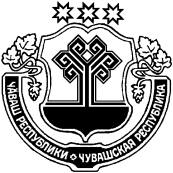  КУСЛАВККА РАЙОНЕН ЧУВАШСКАЯ РЕСПУБЛИКА КОЗЛОВСКИЙ РАЙОН КУСНАР  ЯЛ     ПОСЕЛЕНИЙЕН ДЕПУТАТСЕН    ПУХÃВĔЙЫШÃНУЧук уйахен 24 меше 2021 г.   № 42/2Куснар ялĕСОБРАНИЕ ДЕПУТАТОВ БАЙГУЛОВСКОГО  СЕЛЬСКОГО ПОСЕЛЕНИЯ РЕШЕНИЕ24.11..2021 г.    №  42/2с. Байгулово